嘉義縣大湖國民小學110學年度雙語國家政策－口說英語展能樂學計畫子計畫2-1：國民中小學英語日活動成果報告表(表格不夠，請自行增列）活動名稱英語口說闖關英語口說闖關辦理日期110.12.09辦理地點大湖國小視聽教室、二樓中廊大湖國小視聽教室、二樓中廊參加人數9位學生(全校)成果摘要-活動內容介紹及特色說明(列點說明)一 、以12月份聖誕節慶為主要闖關內容再搭配二樓中廊的英       語情境布置闖關。二、內容有單字拼圖、單字連連看完成之後須讀出單字。及唱                聖誕歌和讀一封給聖誕老公公的信，並且可以拿禮物，     學生都覺得很有趣又開心。一 、以12月份聖誕節慶為主要闖關內容再搭配二樓中廊的英       語情境布置闖關。二、內容有單字拼圖、單字連連看完成之後須讀出單字。及唱                聖誕歌和讀一封給聖誕老公公的信，並且可以拿禮物，     學生都覺得很有趣又開心。一 、以12月份聖誕節慶為主要闖關內容再搭配二樓中廊的英       語情境布置闖關。二、內容有單字拼圖、單字連連看完成之後須讀出單字。及唱                聖誕歌和讀一封給聖誕老公公的信，並且可以拿禮物，     學生都覺得很有趣又開心。一 、以12月份聖誕節慶為主要闖關內容再搭配二樓中廊的英       語情境布置闖關。二、內容有單字拼圖、單字連連看完成之後須讀出單字。及唱                聖誕歌和讀一封給聖誕老公公的信，並且可以拿禮物，     學生都覺得很有趣又開心。檢討或建議事項明年最後全校一起配合音樂跳一支舞蹈，就更可愛了!明年最後全校一起配合音樂跳一支舞蹈，就更可愛了!明年最後全校一起配合音樂跳一支舞蹈，就更可愛了!明年最後全校一起配合音樂跳一支舞蹈，就更可愛了!照片說明（4-10張）照片說明（4-10張）照片說明（4-10張）照片說明（4-10張）照片說明（4-10張）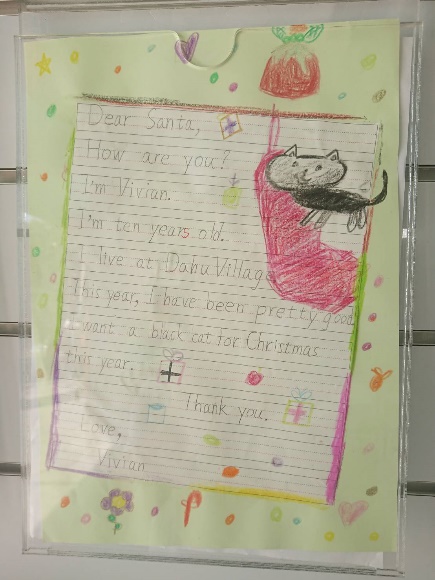 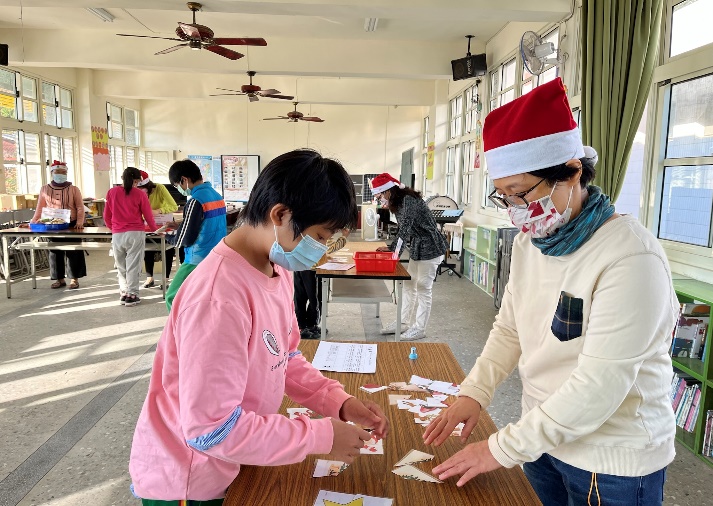 學生事先練習寫和說聖誕信學生事先練習寫和說聖誕信高年級拼拼樂高年級拼拼樂高年級拼拼樂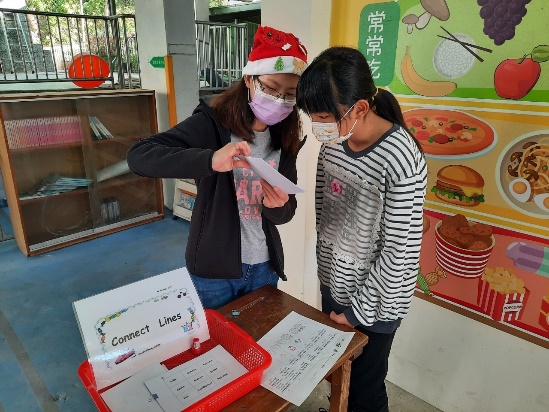 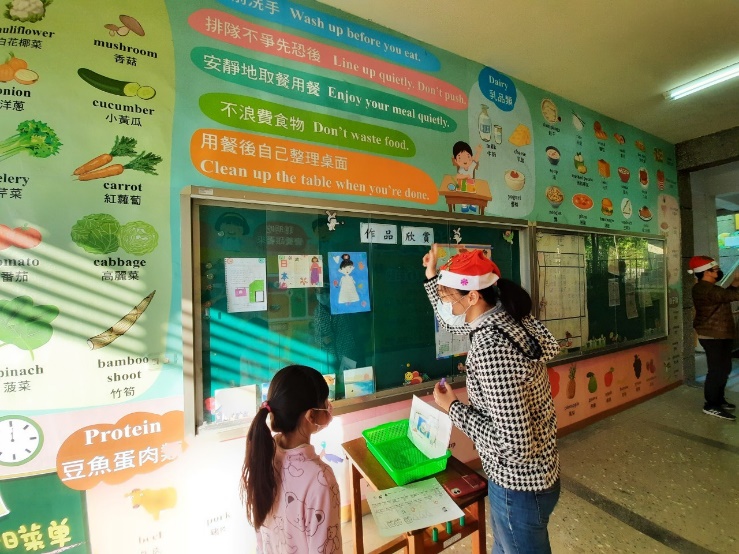 字字連闖關字字連闖關用餐禮儀我最行用餐禮儀我最行用餐禮儀我最行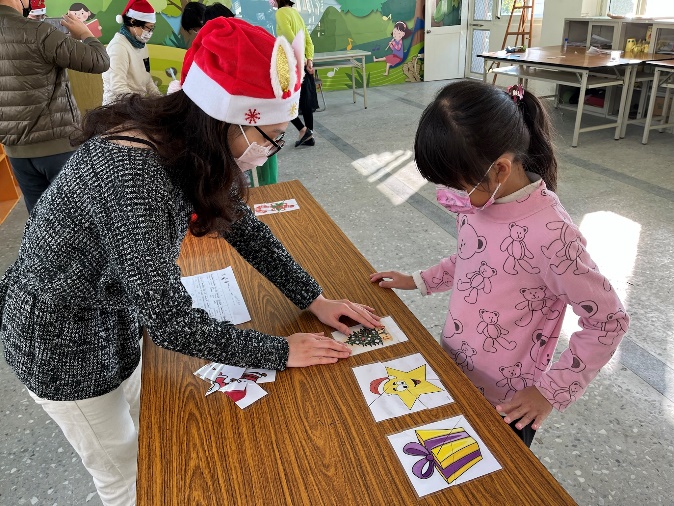 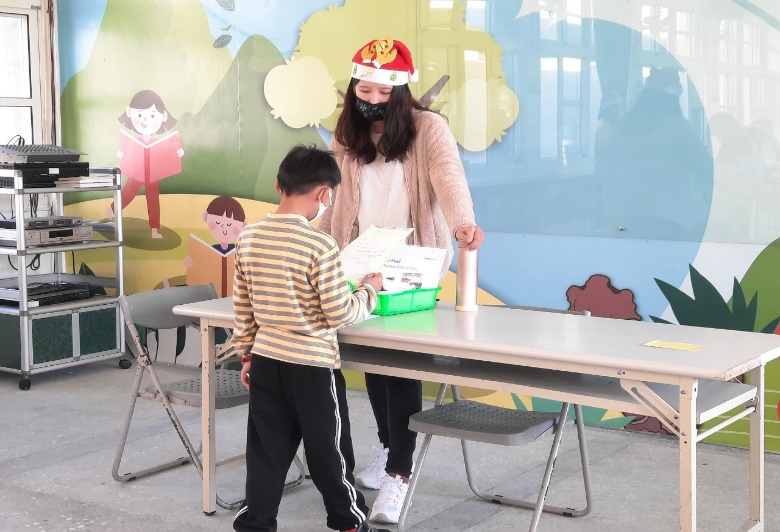 我來拼拼看我來拼拼看我來讀一封信給聖誕老公公聽我來讀一封信給聖誕老公公聽我來讀一封信給聖誕老公公聽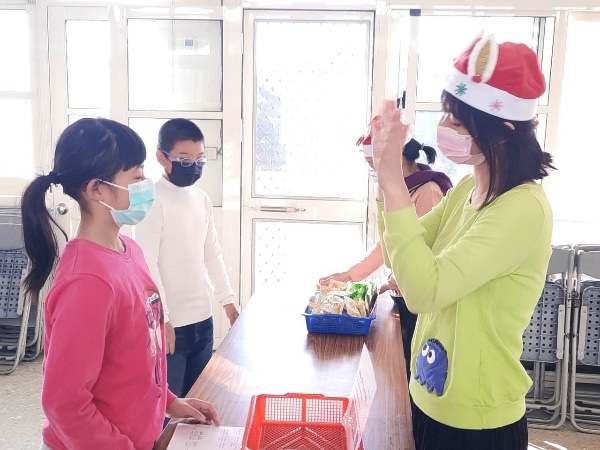 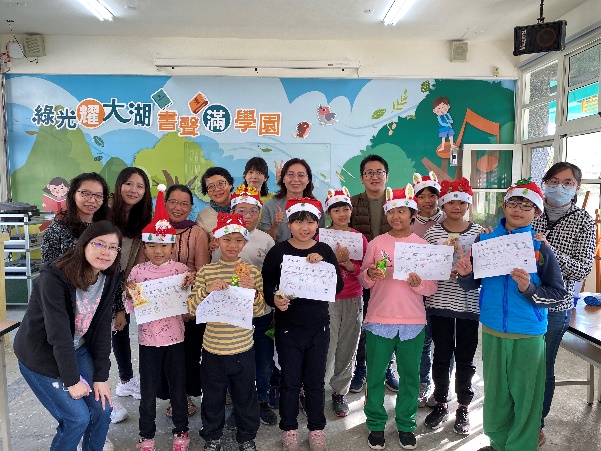 我來唱首聖誕歌曲我來唱首聖誕歌曲我過關了!耶!我過關了!耶!我過關了!耶!